ApplicationComplete the enclosed application form and return it to Circol ELT at address given on the form.Please provide copies of all appropriate certificates, permits and licences referred.If the application is successful, Circol ELT will arrange a visit to your facilities to verify your application.A contract will be entered into with you for a period 2017 to 2020. A draft is provided which may be subject to minor amendments pending finalisation of the Waste Tyre Regulations.If you have any queries regarding your application, please contact Mark Gillick at Circol ELT. mark.gillick@Circolelt.ie (01) 4618600APPLICATION  FOR REGISTRATION AS ANAPPLICATION  FOR REGISTRATION AS ANAPPLICATION  FOR REGISTRATION AS ANAPPLICATION  FOR REGISTRATION AS ANAPPLICATION  FOR REGISTRATION AS AN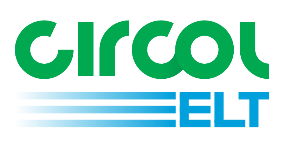 AUTHORISED WASTE COLLECTORAUTHORISED WASTE COLLECTORAUTHORISED WASTE COLLECTORAUTHORISED WASTE COLLECTORAUTHORISED WASTE COLLECTOR(Please complete all sections)(Please complete all sections)(Please complete all sections)(Please complete all sections)Date of Application:Date of Application:Date of Application:Date of Application:Date of Application:SECTION 1: COMPANY DETAILSSECTION 1: COMPANY DETAILSSECTION 1: COMPANY DETAILSSECTION 1: COMPANY DETAILSSECTION 1: COMPANY DETAILSSECTION 1: COMPANY DETAILSSECTION 1: COMPANY DETAILSSECTION 1: COMPANY DETAILSSECTION 1: COMPANY DETAILSSECTION 1: COMPANY DETAILSSECTION 1: COMPANY DETAILSName of applicant:Name of applicant:Company Name:Company Name:Main Office Address:Main Office Address:Main Office Address:Company Registration Office No.Company Registration Office No.Company Registration Office No.Address of operational plant:Address of operational plant:Address of operational plant:(if different from above)(if different from above)(if different from above)Managing Director: Managing Director: Managing Director: Managing Director: Managing Director: Other Director(s): Other Director(s): Other Director(s): Other Director(s): Other Director(s): Other Director(s): Phone:       E-Mail:                 Fax:       Phone:       E-Mail:                 Fax:       Phone:       E-Mail:                 Fax:       Phone:       E-Mail:                 Fax:       Phone:       E-Mail:                 Fax:       Phone:       E-Mail:                 Fax:       Phone:       E-Mail:                 Fax:       Phone:       E-Mail:                 Fax:       Phone:       E-Mail:                 Fax:       Phone:       E-Mail:                 Fax:       Phone:       E-Mail:                 Fax:       Bank DetailsAccount name:                   Swift Address:   Bank DetailsAccount name:                   Swift Address:   Bank DetailsAccount name:                   Swift Address:   Bank DetailsAccount name:                   Swift Address:   Bank DetailsAccount name:                   Swift Address:   Bank DetailsAccount name:                   Swift Address:   Bank DetailsAccount name:                   Swift Address:   Bank DetailsAccount name:                   Swift Address:   Bank DetailsAccount name:                   Swift Address:   Bank DetailsAccount name:                   Swift Address:   Bank DetailsAccount name:                   Swift Address:   IBAN:                       VAT Registration No:     Current Tax Clearance Cert No. IBAN:                       VAT Registration No:     Current Tax Clearance Cert No. IBAN:                       VAT Registration No:     Current Tax Clearance Cert No. IBAN:                       VAT Registration No:     Current Tax Clearance Cert No. IBAN:                       VAT Registration No:     Current Tax Clearance Cert No. IBAN:                       VAT Registration No:     Current Tax Clearance Cert No. IBAN:                       VAT Registration No:     Current Tax Clearance Cert No. IBAN:                       VAT Registration No:     Current Tax Clearance Cert No. IBAN:                       VAT Registration No:     Current Tax Clearance Cert No. IBAN:                       VAT Registration No:     Current Tax Clearance Cert No. IBAN:                       VAT Registration No:     Current Tax Clearance Cert No. SECTION 2: LICENSING DETAILS  (please write N/A in section/s not applicable to you) SECTION 2: LICENSING DETAILS  (please write N/A in section/s not applicable to you) SECTION 2: LICENSING DETAILS  (please write N/A in section/s not applicable to you) SECTION 2: LICENSING DETAILS  (please write N/A in section/s not applicable to you) SECTION 2: LICENSING DETAILS  (please write N/A in section/s not applicable to you) SECTION 2: LICENSING DETAILS  (please write N/A in section/s not applicable to you) SECTION 2: LICENSING DETAILS  (please write N/A in section/s not applicable to you) SECTION 2: LICENSING DETAILS  (please write N/A in section/s not applicable to you) SECTION 2: LICENSING DETAILS  (please write N/A in section/s not applicable to you) SECTION 2: LICENSING DETAILS  (please write N/A in section/s not applicable to you) Waste Permit No:                 Waste Permit No:                 Waste Permit No:                 Waste Permit No:                 Waste Permit No:                 EPA Licence No:EPA Licence No:EPA Licence No:EPA Licence No:EPA Licence No:National Waste Collection permit(s) No:National Waste Collection permit(s) No:National Waste Collection permit(s) No:National Waste Collection permit(s) No:National Waste Collection permit(s) No:National Waste Collection permit(s) No:Name of Insurance Co: (not broker)Name of Insurance Co: (not broker)Name of Insurance Co: (not broker)Name of Insurance Co: (not broker) Policy No: Policy No: Policy No: Policy No:SECTION 3: TYRE WASTE COLLECTION - CURRENT and EXPECTEDSECTION 3: TYRE WASTE COLLECTION - CURRENT and EXPECTEDSECTION 3: TYRE WASTE COLLECTION - CURRENT and EXPECTEDSECTION 3: TYRE WASTE COLLECTION - CURRENT and EXPECTEDSECTION 3: TYRE WASTE COLLECTION - CURRENT and EXPECTEDSECTION 3: TYRE WASTE COLLECTION - CURRENT and EXPECTEDSECTION 3: TYRE WASTE COLLECTION - CURRENT and EXPECTEDSECTION 3: TYRE WASTE COLLECTION - CURRENT and EXPECTEDSECTION 3: TYRE WASTE COLLECTION - CURRENT and EXPECTEDQuantities handled:  Please specify monthly  tonnages for end of life tyres currently handled & details ofQuantities handled:  Please specify monthly  tonnages for end of life tyres currently handled & details ofQuantities handled:  Please specify monthly  tonnages for end of life tyres currently handled & details ofQuantities handled:  Please specify monthly  tonnages for end of life tyres currently handled & details ofQuantities handled:  Please specify monthly  tonnages for end of life tyres currently handled & details ofQuantities handled:  Please specify monthly  tonnages for end of life tyres currently handled & details ofQuantities handled:  Please specify monthly  tonnages for end of life tyres currently handled & details ofQuantities handled:  Please specify monthly  tonnages for end of life tyres currently handled & details ofQuantities handled:  Please specify monthly  tonnages for end of life tyres currently handled & details ofQuantities handled:  Please specify monthly  tonnages for end of life tyres currently handled & details ofQuantities handled:  Please specify monthly  tonnages for end of life tyres currently handled & details ofexpected increase in collection quantities as part of the schemeexpected increase in collection quantities as part of the schemeexpected increase in collection quantities as part of the schemeexpected increase in collection quantities as part of the schemeexpected increase in collection quantities as part of the schemeexpected increase in collection quantities as part of the schemeexpected increase in collection quantities as part of the schemeexpected increase in collection quantities as part of the schemeTYRE TYPECURRENT (Monthly)CURRENT (Monthly)CURRENT (Monthly)Expected (Monthly after 3 months)Expected (Monthly after 3 months)Expected (Monthly after 3 months)Expected (Monthly after 3 months)Expected (Monthly after 3 months)Expected (Monthly after 3 months)Passenger Car/Van/4x4Truck/Bus LightTruck/Bus HeavyMotorcycleAgriculturalConstructionIndustrialSECTION 4: DETAILS OF PLANT AND PROCESSESSECTION 4: DETAILS OF PLANT AND PROCESSESSECTION 4: DETAILS OF PLANT AND PROCESSESSECTION 4: DETAILS OF PLANT AND PROCESSESSECTION 4: DETAILS OF PLANT AND PROCESSESSECTION 4: DETAILS OF PLANT AND PROCESSESSECTION 4: DETAILS OF PLANT AND PROCESSESSECTION 4: DETAILS OF PLANT AND PROCESSESSECTION 4: DETAILS OF PLANT AND PROCESSESSECTION 4: DETAILS OF PLANT AND PROCESSESWeighbridge: Do you have access to or possess a fully operative weighbridge?Weighbridge: Do you have access to or possess a fully operative weighbridge?Weighbridge: Do you have access to or possess a fully operative weighbridge?Weighbridge: Do you have access to or possess a fully operative weighbridge?Weighbridge: Do you have access to or possess a fully operative weighbridge?Weighbridge: Do you have access to or possess a fully operative weighbridge?Weighbridge: Do you have access to or possess a fully operative weighbridge?Weighbridge: Do you have access to or possess a fully operative weighbridge?Yes    No    If access only please give locationIf access only please give locationIf access only please give locationIf access only please give locationIf access only please give locationIf access only please give locationDescription of processes: (Recycling/Recovery activity undertaken)Description of processes: (Recycling/Recovery activity undertaken)Description of processes: (Recycling/Recovery activity undertaken)Description of processes: (Recycling/Recovery activity undertaken)Description of processes: (Recycling/Recovery activity undertaken)Description of processes: (Recycling/Recovery activity undertaken)Description of processes: (Recycling/Recovery activity undertaken)Description of processes: (Recycling/Recovery activity undertaken)Description of processes: (Recycling/Recovery activity undertaken)Details of plant in operation: ie. Shredder, fork lifts, granulators etc.  baler, shredder, fork lifts, granulators etc. and their capacityDetails of plant in operation: ie. Shredder, fork lifts, granulators etc.  baler, shredder, fork lifts, granulators etc. and their capacityDetails of plant in operation: ie. Shredder, fork lifts, granulators etc.  baler, shredder, fork lifts, granulators etc. and their capacityDetails of plant in operation: ie. Shredder, fork lifts, granulators etc.  baler, shredder, fork lifts, granulators etc. and their capacityDetails of plant in operation: ie. Shredder, fork lifts, granulators etc.  baler, shredder, fork lifts, granulators etc. and their capacityDetails of plant in operation: ie. Shredder, fork lifts, granulators etc.  baler, shredder, fork lifts, granulators etc. and their capacityDetails of plant in operation: ie. Shredder, fork lifts, granulators etc.  baler, shredder, fork lifts, granulators etc. and their capacityDetails of plant in operation: ie. Shredder, fork lifts, granulators etc.  baler, shredder, fork lifts, granulators etc. and their capacityDetails of plant in operation: ie. Shredder, fork lifts, granulators etc.  baler, shredder, fork lifts, granulators etc. and their capacityDetails of plant in operation: ie. Shredder, fork lifts, granulators etc.  baler, shredder, fork lifts, granulators etc. and their capacitySECTION 5: RECOVERY / RECYCLING– AUDIT TRAIL (You must be able to provide traceability)SECTION 5: RECOVERY / RECYCLING– AUDIT TRAIL (You must be able to provide traceability)SECTION 5: RECOVERY / RECYCLING– AUDIT TRAIL (You must be able to provide traceability)SECTION 5: RECOVERY / RECYCLING– AUDIT TRAIL (You must be able to provide traceability)SECTION 5: RECOVERY / RECYCLING– AUDIT TRAIL (You must be able to provide traceability)SECTION 5: RECOVERY / RECYCLING– AUDIT TRAIL (You must be able to provide traceability)SECTION 5: RECOVERY / RECYCLING– AUDIT TRAIL (You must be able to provide traceability)SECTION 5: RECOVERY / RECYCLING– AUDIT TRAIL (You must be able to provide traceability)SECTION 5: RECOVERY / RECYCLING– AUDIT TRAIL (You must be able to provide traceability)SECTION 5: RECOVERY / RECYCLING– AUDIT TRAIL (You must be able to provide traceability)Name of the Recovery/Recycling outlets you use for end of life waste tyres collectedName of the Recovery/Recycling outlets you use for end of life waste tyres collectedName of the Recovery/Recycling outlets you use for end of life waste tyres collectedName of the Recovery/Recycling outlets you use for end of life waste tyres collectedName of the Recovery/Recycling outlets you use for end of life waste tyres collectedName of the Recovery/Recycling outlets you use for end of life waste tyres collectedName of the Recovery/Recycling outlets you use for end of life waste tyres collectedName of the Recovery/Recycling outlets you use for end of life waste tyres collectedName of the Recovery/Recycling outlets you use for end of life waste tyres collectedName of the Recovery/Recycling outlets you use for end of life waste tyres collectedTYRE TYPEPassenger Car/Van/4x4Truck/Bus LightTruck/Bus HeavyMotorcycleAgriculturalConstructionIndustrialPlease detail here any infringement/prosecutions within the last five years for any of the licences/permits that you hold.If not applicable to you, please enter N/AHas any legal proceedings ever been taken against you under any environmental and safety legislation:If not applicable to you, please enter N/AHas your company currently or previously been involved in any actions undertaken by the Office of the Director of Corporate Enforcement (ODCE)?If not applicable to you, please enter N/ASECTION 7: DOCUMENTATION INSPECTION                                                                                                                      Post your application a site visit will be arranged. At this time relevant original documentation will be requested.Please detail here any infringement/prosecutions within the last five years for any of the licences/permits that you hold.If not applicable to you, please enter N/AHas any legal proceedings ever been taken against you under any environmental and safety legislation:If not applicable to you, please enter N/AHas your company currently or previously been involved in any actions undertaken by the Office of the Director of Corporate Enforcement (ODCE)?If not applicable to you, please enter N/ASECTION 7: DOCUMENTATION INSPECTION                                                                                                                      Post your application a site visit will be arranged. At this time relevant original documentation will be requested.Please detail here any infringement/prosecutions within the last five years for any of the licences/permits that you hold.If not applicable to you, please enter N/AHas any legal proceedings ever been taken against you under any environmental and safety legislation:If not applicable to you, please enter N/AHas your company currently or previously been involved in any actions undertaken by the Office of the Director of Corporate Enforcement (ODCE)?If not applicable to you, please enter N/ASECTION 7: DOCUMENTATION INSPECTION                                                                                                                      Post your application a site visit will be arranged. At this time relevant original documentation will be requested.Please detail here any infringement/prosecutions within the last five years for any of the licences/permits that you hold.If not applicable to you, please enter N/AHas any legal proceedings ever been taken against you under any environmental and safety legislation:If not applicable to you, please enter N/AHas your company currently or previously been involved in any actions undertaken by the Office of the Director of Corporate Enforcement (ODCE)?If not applicable to you, please enter N/ASECTION 7: DOCUMENTATION INSPECTION                                                                                                                      Post your application a site visit will be arranged. At this time relevant original documentation will be requested.Please detail here any infringement/prosecutions within the last five years for any of the licences/permits that you hold.If not applicable to you, please enter N/AHas any legal proceedings ever been taken against you under any environmental and safety legislation:If not applicable to you, please enter N/AHas your company currently or previously been involved in any actions undertaken by the Office of the Director of Corporate Enforcement (ODCE)?If not applicable to you, please enter N/ASECTION 7: DOCUMENTATION INSPECTION                                                                                                                      Post your application a site visit will be arranged. At this time relevant original documentation will be requested.Please detail here any infringement/prosecutions within the last five years for any of the licences/permits that you hold.If not applicable to you, please enter N/AHas any legal proceedings ever been taken against you under any environmental and safety legislation:If not applicable to you, please enter N/AHas your company currently or previously been involved in any actions undertaken by the Office of the Director of Corporate Enforcement (ODCE)?If not applicable to you, please enter N/ASECTION 7: DOCUMENTATION INSPECTION                                                                                                                      Post your application a site visit will be arranged. At this time relevant original documentation will be requested.Please detail here any infringement/prosecutions within the last five years for any of the licences/permits that you hold.If not applicable to you, please enter N/AHas any legal proceedings ever been taken against you under any environmental and safety legislation:If not applicable to you, please enter N/AHas your company currently or previously been involved in any actions undertaken by the Office of the Director of Corporate Enforcement (ODCE)?If not applicable to you, please enter N/ASECTION 7: DOCUMENTATION INSPECTION                                                                                                                      Post your application a site visit will be arranged. At this time relevant original documentation will be requested.Please detail here any infringement/prosecutions within the last five years for any of the licences/permits that you hold.If not applicable to you, please enter N/AHas any legal proceedings ever been taken against you under any environmental and safety legislation:If not applicable to you, please enter N/AHas your company currently or previously been involved in any actions undertaken by the Office of the Director of Corporate Enforcement (ODCE)?If not applicable to you, please enter N/ASECTION 7: DOCUMENTATION INSPECTION                                                                                                                      Post your application a site visit will be arranged. At this time relevant original documentation will be requested.Please detail here any infringement/prosecutions within the last five years for any of the licences/permits that you hold.If not applicable to you, please enter N/AHas any legal proceedings ever been taken against you under any environmental and safety legislation:If not applicable to you, please enter N/AHas your company currently or previously been involved in any actions undertaken by the Office of the Director of Corporate Enforcement (ODCE)?If not applicable to you, please enter N/ASECTION 7: DOCUMENTATION INSPECTION                                                                                                                      Post your application a site visit will be arranged. At this time relevant original documentation will be requested.Please detail here any infringement/prosecutions within the last five years for any of the licences/permits that you hold.If not applicable to you, please enter N/AHas any legal proceedings ever been taken against you under any environmental and safety legislation:If not applicable to you, please enter N/AHas your company currently or previously been involved in any actions undertaken by the Office of the Director of Corporate Enforcement (ODCE)?If not applicable to you, please enter N/ASECTION 7: DOCUMENTATION INSPECTION                                                                                                                      Post your application a site visit will be arranged. At this time relevant original documentation will be requested.SECTION 8: AUDIT ACCEPTANCESECTION 8: AUDIT ACCEPTANCESECTION 8: AUDIT ACCEPTANCESECTION 8: AUDIT ACCEPTANCEI, the undersigned hereby authorise Circol ELT Limited, or a third party engaged on behalf of Circol ELT Limited, to Audit the Authorised Waste Collector to which this application relates to. I understand that any obstruction to, or refusal of an Audit as part of this scheme will result in Circol ELT Limited approval being revoked. Furthermore, I understand that any fraud of the Circol ELT Scheme may lead to prosecution.I, the undersigned hereby authorise Circol ELT Limited, or a third party engaged on behalf of Circol ELT Limited, to Audit the Authorised Waste Collector to which this application relates to. I understand that any obstruction to, or refusal of an Audit as part of this scheme will result in Circol ELT Limited approval being revoked. Furthermore, I understand that any fraud of the Circol ELT Scheme may lead to prosecution.I, the undersigned hereby authorise Circol ELT Limited, or a third party engaged on behalf of Circol ELT Limited, to Audit the Authorised Waste Collector to which this application relates to. I understand that any obstruction to, or refusal of an Audit as part of this scheme will result in Circol ELT Limited approval being revoked. Furthermore, I understand that any fraud of the Circol ELT Scheme may lead to prosecution.I, the undersigned hereby authorise Circol ELT Limited, or a third party engaged on behalf of Circol ELT Limited, to Audit the Authorised Waste Collector to which this application relates to. I understand that any obstruction to, or refusal of an Audit as part of this scheme will result in Circol ELT Limited approval being revoked. Furthermore, I understand that any fraud of the Circol ELT Scheme may lead to prosecution.I, the undersigned hereby authorise Circol ELT Limited, or a third party engaged on behalf of Circol ELT Limited, to Audit the Authorised Waste Collector to which this application relates to. I understand that any obstruction to, or refusal of an Audit as part of this scheme will result in Circol ELT Limited approval being revoked. Furthermore, I understand that any fraud of the Circol ELT Scheme may lead to prosecution.I, the undersigned hereby authorise Circol ELT Limited, or a third party engaged on behalf of Circol ELT Limited, to Audit the Authorised Waste Collector to which this application relates to. I understand that any obstruction to, or refusal of an Audit as part of this scheme will result in Circol ELT Limited approval being revoked. Furthermore, I understand that any fraud of the Circol ELT Scheme may lead to prosecution.I, the undersigned hereby authorise Circol ELT Limited, or a third party engaged on behalf of Circol ELT Limited, to Audit the Authorised Waste Collector to which this application relates to. I understand that any obstruction to, or refusal of an Audit as part of this scheme will result in Circol ELT Limited approval being revoked. Furthermore, I understand that any fraud of the Circol ELT Scheme may lead to prosecution.I, the undersigned hereby authorise Circol ELT Limited, or a third party engaged on behalf of Circol ELT Limited, to Audit the Authorised Waste Collector to which this application relates to. I understand that any obstruction to, or refusal of an Audit as part of this scheme will result in Circol ELT Limited approval being revoked. Furthermore, I understand that any fraud of the Circol ELT Scheme may lead to prosecution.I, the undersigned hereby authorise Circol ELT Limited, or a third party engaged on behalf of Circol ELT Limited, to Audit the Authorised Waste Collector to which this application relates to. I understand that any obstruction to, or refusal of an Audit as part of this scheme will result in Circol ELT Limited approval being revoked. Furthermore, I understand that any fraud of the Circol ELT Scheme may lead to prosecution.I, the undersigned hereby authorise Circol ELT Limited, or a third party engaged on behalf of Circol ELT Limited, to Audit the Authorised Waste Collector to which this application relates to. I understand that any obstruction to, or refusal of an Audit as part of this scheme will result in Circol ELT Limited approval being revoked. Furthermore, I understand that any fraud of the Circol ELT Scheme may lead to prosecution.To the best of my knowledge, the information I have supplied is true and accurate and every attempt has been made to supply Circol ELT with the information required.To the best of my knowledge, the information I have supplied is true and accurate and every attempt has been made to supply Circol ELT with the information required.To the best of my knowledge, the information I have supplied is true and accurate and every attempt has been made to supply Circol ELT with the information required.To the best of my knowledge, the information I have supplied is true and accurate and every attempt has been made to supply Circol ELT with the information required.To the best of my knowledge, the information I have supplied is true and accurate and every attempt has been made to supply Circol ELT with the information required.To the best of my knowledge, the information I have supplied is true and accurate and every attempt has been made to supply Circol ELT with the information required.To the best of my knowledge, the information I have supplied is true and accurate and every attempt has been made to supply Circol ELT with the information required.To the best of my knowledge, the information I have supplied is true and accurate and every attempt has been made to supply Circol ELT with the information required.To the best of my knowledge, the information I have supplied is true and accurate and every attempt has been made to supply Circol ELT with the information required.To the best of my knowledge, the information I have supplied is true and accurate and every attempt has been made to supply Circol ELT with the information required.Applicant Signature:Applicant Signature:Title:Date:Date:E-Mail completed form and relevant attached documents to mark.gillick@Circolelt.ie . Any queries in completing same, please refer to: Mark Gillick, Circol ELT Ltd, The Link Business Centre, G3 Calmount Park, Ballymount, D12 Y050.E-Mail completed form and relevant attached documents to mark.gillick@Circolelt.ie . Any queries in completing same, please refer to: Mark Gillick, Circol ELT Ltd, The Link Business Centre, G3 Calmount Park, Ballymount, D12 Y050.E-Mail completed form and relevant attached documents to mark.gillick@Circolelt.ie . Any queries in completing same, please refer to: Mark Gillick, Circol ELT Ltd, The Link Business Centre, G3 Calmount Park, Ballymount, D12 Y050.E-Mail completed form and relevant attached documents to mark.gillick@Circolelt.ie . Any queries in completing same, please refer to: Mark Gillick, Circol ELT Ltd, The Link Business Centre, G3 Calmount Park, Ballymount, D12 Y050.E-Mail completed form and relevant attached documents to mark.gillick@Circolelt.ie . Any queries in completing same, please refer to: Mark Gillick, Circol ELT Ltd, The Link Business Centre, G3 Calmount Park, Ballymount, D12 Y050.E-Mail completed form and relevant attached documents to mark.gillick@Circolelt.ie . Any queries in completing same, please refer to: Mark Gillick, Circol ELT Ltd, The Link Business Centre, G3 Calmount Park, Ballymount, D12 Y050.E-Mail completed form and relevant attached documents to mark.gillick@Circolelt.ie . Any queries in completing same, please refer to: Mark Gillick, Circol ELT Ltd, The Link Business Centre, G3 Calmount Park, Ballymount, D12 Y050.E-Mail completed form and relevant attached documents to mark.gillick@Circolelt.ie . Any queries in completing same, please refer to: Mark Gillick, Circol ELT Ltd, The Link Business Centre, G3 Calmount Park, Ballymount, D12 Y050.E-Mail completed form and relevant attached documents to mark.gillick@Circolelt.ie . Any queries in completing same, please refer to: Mark Gillick, Circol ELT Ltd, The Link Business Centre, G3 Calmount Park, Ballymount, D12 Y050.E-Mail completed form and relevant attached documents to mark.gillick@Circolelt.ie . Any queries in completing same, please refer to: Mark Gillick, Circol ELT Ltd, The Link Business Centre, G3 Calmount Park, Ballymount, D12 Y050.